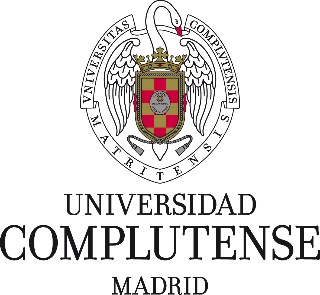 ANEXO IIPROPUESTA DE RESOLUCIÓN PROVISIONAL DENEGATORIA 2016NombreApellidosCAUSAS DE EXCLUSIÓNELENACASTELLANOS FRÍAS- NO ES BENEFICIARIA DE AYUDA PREDOCTORAL UCM (PUNTO 2 DE LA CONVOCATORIA)GONZALO J.ESCUDERO MANZANO- NO ES BENEFICIARIO DE AYUDA PREDOCTORAL UCM (PUNTO 2 DE LA CONVOCATORIA)JAVIERGARCÍA FERNÁNDEZ- NO ES BENEFICIARIO DE AYUDA PREDOCTORAL UCM (PUNTO 2 DE LA CONVOCATORIA)CLAUDIALÓPES GÓMES- EL PERIODO SOLICITADO NO CORRESPONDE CON EL SEÑALADO EN LA CONVOCATORIA (PUNTO 1.2)SERGIOQUINTERO MARTÍN- NO ES BENEFICIARIO DE AYUDA PREDOCTORAL UCM (PUNTO 2 DE LA CONVOCATORIA)